Положение ПРБ от 11 апреля 2012 года N 109-П (САЗ 12-21)О правилах организации наличного денежного обращения на территории Приднестровской Молдавской РеспубликиУтверждено решением правления Приднестровского республиканского банкаПротокол N 18 от 11 апреля 2012 годаЗарегистрировано Министерством юстицииПриднестровской Молдавской РеспубликиРегистрационный N 6005 от 18 мая 2012 года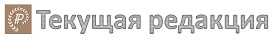 С учётом изменений и дополнений, внесённых Указаниями от 05 июля 2017 года N 995-У ; от 07 декабря 2018 года N 1128-У ; от 27 мая 2019 года N 1161-У; от 25 июня 2019 года N 1167-У ; от 09 августа 2019 года N 1176-У ;
от 18 декабря 2019 года N 1226-У ; от 24 марта 2020 года N 1249-У ;от 24 сентября 2020 года N 1292-УНастоящее Положение разработано в соответствии с Законом Приднестровской Молдавской Республики от 7 мая 2007 года N 212-З-IV «О центральном банке Приднестровской Молдавской Республики» (газета «Приднестровье» N 97 (3120) от 1 июня 2007 года) с изменениями и дополнениями, внесенными законами Приднестровской Молдавской Республики от 6 марта 2008 года N 413-ЗИ-IV (САЗ 08-9); от 20 марта 2008 года N 423-ЗИ-IV (САЗ 08-11); от 29 мая 2008 года N 477-ЗИ-IV (САЗ 08-21); от 2 декабря 2008 года N 609-ЗД-IV (САЗ 08-48); от 11 марта 2009 года N 676-ЗИД-IV (САЗ 09-11); от 19 мая 2009 года N 760-ЗИД-IV (САЗ 09-21), от 30 мая 2011 года N 82-ЗД-V (САЗ 11-22), от 7 февраля 2012 года N 4-ЗД-V (САЗ 12-7); Законом Приднестровской Молдавской Республики от 1 декабря 1993 года «О банках и банковской деятельности в Приднестровской Молдавской Республике» (СЗМР 93-2) с изменениями и дополнениями, внесенными законами Приднестровской Молдавской Республики от 14 мая 1996 года N 6-ЗИД (СЗМР 96-2); от 13 июля 2001 года N 29-ЗД-III (газета «Приднестровье» N 132 (1642) от 18 июля 2001 года); от 10 июля 2002 года N 152-ЗИД-III (САЗ 02-28); от 31 октября 2002 года N 202-ЗД-III (САЗ 02-44); от 25 октября 2005 года N 648-ЗИД-III (САЗ 05-44);  от 31 октября 2006 года N 112-ЗИД-IV (САЗ  06-45);   от 12 июня 2007 года  N 223-ЗИД-IV  (САЗ  07-25); от 9 июля 2009 года N 806-ЗИ-IV (САЗ 09-29), от 28 декабря 2011 года N 258-ЗИ-V (САЗ 12-1), от 20 февраля 2012 года N 12-3Д-V(САЗ 12-9), Указом Президента Приднестровской Молдавской Республики от 31 января 2012 N 67 «Об обеспечении инкассации денежной выручки» (САЗ 12-6) с дополнением, внесенным Указом Президента Приднестровской Молдавской Республики от 12 марта 2012 года N 171 (САЗ12-12).Глава 1. Общие положения 1. Положение устанавливает правила организации наличного денежного обращения банкнот и монеты Приднестровского республиканского банка (далее – наличных денег) на территории Приднестровской Молдавской Республики.1-1. Положение определяет порядок установления лимитов остатка наличных денег в кассе, а также его особенности для юридических лиц, осуществляющих реализацию товаров, работ, услуг на территории Приднестровской Молдавской Республики за наличную иностранную валюту на основании лицензии, выданной Приднестровским республиканским банком. 2. Требования настоящего Положения обязательны для выполнения банками, кредитными организациями и их филиалами (далее - банки), а также юридическими лицами всех форм собственности, индивидуальными предпринимателями, частными нотариусами (далее - экономические агенты). Глава 2. Организация обращения наличных денег 3. Экономические агенты, независимо от их организационно - правовой формы, хранят денежные средства в банках на соответствующих счетах на договорных условиях. 4. Экономические агенты всех форм собственности осуществляют расчеты по своим обязательствам преимущественно в безналичной форме, а также в наличной форме с соблюдением ограничений, установленных в Приложении N 1 к настоящему Положению.Индивидуальные предприниматели, применяющие упрощенную систему налогообложения, обязаны осуществлять расчеты с юридическими лицами исключительно в безналичной форме путем зачисления юридическим лицом денежных средств за приобретенные товары, выполненные работы и оказанные услуги на специально открытый расчетный счет индивидуального предпринимателя в кредитной организации.4-1. Ограничения на расчеты наличными деньгами не распространяются на:а) выплаты, осуществляемые за счет средств бюджетов всех уровней, государственных внебюджетных фондов и целевых бюджетных фондов, в пользу физических лиц;б) платежи, осуществляемые в соответствии с таможенным законодательством и законодательством о налогах и сборах Приднестровской Молдавской Республики;в) выплаты, относящиеся к фонду оплаты труда, стипендиям, иным социальным выплатам, материальной помощи, подаркам, командировочным расходам (Изменён Указанием от 09.08.2019 N 1176-У);г) Исключён Указанием от 09.08.2019 N 1176-У;д) банковские операции;е) операции организаций почтовой связи по выдаче физическим лицам денежных переводов, а также наличных денежных средств в приднестровских рублях с использованием банковских карт (Изменён Указанием от 24.09.2020 N 1292-У);ж) выдачи наличных денежных средств в виде выигрышей в игорных заведениях, лотереях, букмекерских конторах, денежных призов в соревнованиях и т.п.;з) добровольные пожертвования и благотворительную помощь. (Изменён Указанием от 27.05.2019 N1161-У)5. Наличные деньги, поступающие экономическим агентам, подлежат сдаче в банки для зачисления на счета в соответствии с действующим законодательством Приднестровской Молдавской Республики. Наличные деньги сдаются экономическими агентами непосредственно в кассы банков или через объединенную кассу экономического агента, а также структурным подразделениям предприятий почты для перевода на соответствующие счета в банках. Наличные деньги сдаются экономическими агентами самостоятельно или на договорных условиях через инкассаторские службы банков или специализированные инкассаторские службы, имеющие лицензию Приднестровского республиканского банка на осуществление соответствующих операций по инкассации наличных денег и других ценностей. Прием наличных денег банками осуществляется в порядке, установленном нормативным правовым актом Приднестровского республиканского банка, регулирующим порядок ведения кассовых операций в банках и кредитных организациях на территории Приднестровской Молдавской Республики. 6. Порядок и сроки сдачи наличных денег согласовываются каждым экономическим агентом с обслуживающим банком.6-1. Расчеты между экономическими агентами и выплаты экономических агентов в пользу физических лиц по операциям с ценными бумагами, по выплате дивидендов или прибыли (части прибыли) от участия в коммерческих организациях, по договорам аренды и купли-продажи недвижимого имущества, по выдаче (возврату) займов (процентов по займам) производятся только в безналичном порядке, за исключением случая выплат дивидендов или прибыли (части прибыли) от участия в коммерческих организациях в пользу физических лиц, указанного в Приложении N 1 к настоящему Положению (Изменён Указанием от 09.08.2019 N 1176-У).Расчёты индивидуальных предпринимателей между собой, а также расчеты индивидуальных предпринимателей с юридическими лицами по договорам аренды недвижимого имущества могут осуществляться путем уплаты арендных платежей наличными денежными средствами через банк на счет арендодателя (юридического лица, индивидуального предпринимателя) (Дополнен Указание от 18.12.2019 N 1226-У).6-2. Наличные денежные средства, поступившие в кассу юридического лица от физических лиц в качестве выдачи (возврата) займов (процентов по займам), подлежат обязательному зачислению на счет юридического лица. (Дополнен Указание от 24.03.2020 N 1249-У).7. У экономических агентов, имеющих кассы, могут храниться наличные деньги в пределах максимально допустимой суммы (далее – лимит остатка наличных денег в кассе), устанавливаемой экономическим агентом самостоятельно не реже 1 раза в год в соответствии с Приложением N 2 к настоящему Положению. В кассе игорного заведения помимо лимита остатка наличных денег могут храниться суммы страхового (резервного) фонда, в соответствии с действующим законодательством, при этом максимальная сумма наличных денег в кассе игорного заведения не может превышать большую из двух величин (расчетная величина лимита остатка наличных денег в кассе или сумма страхового (резервного) фонда) (Изменена Указанием от 09.08.2019 N 1176-У).Экономический агент, в состав которого входят обособленные подразделения, определяет лимит остатка наличных денег с учетом наличных денег, хранящихся в обособленных подразделениях.  Обособленное подразделение (филиал, представительство) экономического агента (далее – обособленное подразделение), для совершения операций которого экономическим агентом в обслуживающем банке открыт счет, устанавливает лимит остатка наличных денег в кассе в порядке, предусмотренном настоящим Положением для экономического агента.Экономический агент издает распорядительный документ об установленном лимите остатка наличных денег в кассе, который хранится в порядке, определенном руководителем экономического агента.8. Установленный лимит остатка наличных денег в кассе может пересматриваться в связи с изменениями в законодательстве Приднестровской Молдавской Республики или при наличии соответствующих факторов объективного характера (изменения в поступлении/расходовании наличных денег, внутреннего трудового распорядка и т.п.). Документы экономического агента, на основании которых пересмотрены лимит остатка наличных денег в кассе, прилагаются к соответствующим распорядительным документам.Руководители экономических агентов несут ответственность за соблюдение требований настоящего Положения по установлению лимита остатка наличных денег в кассе и за достоверность соответствующих показателей, приведенных в расчете установления лимита остатка наличных денег в кассе.9. Лимит остатка кассы не устанавливают:а) банки;б) индивидуальные предприниматели; в) частные нотариусы;г) религиозные организации, не осуществляющие производственную деятельность или другие виды предпринимательской деятельности.    10. Экономические агенты могут расходовать поступления в их кассы (в т.ч. текущую денежную выручку), за исключением поступлений в кассу юридического лица от физических лиц в качестве выдачи (возврата) займов (процентов по займам):     а) на выплаты, относящиеся к фонду заработной платы, стипендии, выплаты социального характера;б) на цели, предусмотренные Приложением N 1 в пределах норм, установленных Приложением N 1 к настоящему Положению. (Изменено Указанием от 24.03.2020 N 1249-У);в) на выдачу физическим лицам наличных денежных средств в приднестровских рублях с использованием банковских карт (только для организаций почтовой связи). (Дополнен Указанием от 24.09.2020 N 1292-У) При недостаточности кассовых поступлений экономические агенты могут получать наличные деньги в банке в размерах, необходимых для осуществления расходов на вышеуказанные цели.При наличии задолженности по расчетам с бюджетом, внебюджетными фондами, экономические агенты не имеют права расходовать наличные деньги из выручки с момента возникновения задолженности, если законами или правовыми актами, действующими на территории Приднестровской Молдавской Республики, не предусмотрено иное. Использование наличных денег экономическими агентами должно производиться в соответствии с законодательством Приднестровской Молдавской Республики и нормативными актами Приднестровского республиканского банка. 11. Экономические агенты обязаны сдавать в обслуживающие банки наличные деньги сверх установленного лимита остатка наличных денег в кассе.Экономические агенты могут хранить в своей кассе наличные деньги сверх установленных лимитов остатка наличных денег в кассе в течение трех рабочих дней в дни выплат заработной платы, и выплат, относящихся к фонду заработной платы, стипендий, выплат социального характера: а) со дня наступления сроков этих выплат в сумме, указанной в платежных (расчетно-платежных) ведомостях, переданных в кассу – при осуществлении указанных выплат из выручки; б) включая день получения наличных денег с банковского счета – при получении средств на указанные выплаты в обслуживающем банке.Накопление наличных денег в кассе экономического агента сверх установленного лимита остатка наличных денег в кассе допускается также в выходные, нерабочие праздничные дни в случае ведения экономическим агентом в эти дни кассовых операций.В других случаях накопление в кассе наличных денег сверх установленного лимита остатка наличных денег в кассе экономическим агентом не допускается.12. Экономические агенты могут получать наличные деньги в банках, в которых открыты соответствующие счета, на цели, установленные законами, иными правовыми актами, действующими на территории Приднестровской Молдавской Республики, и нормативными актами Приднестровского республиканского банка.13. Выдача наличных денег на командировочные расходы производится банками в порядке, установленном законодательством Приднестровской Молдавской Республики. 14. Контроль за деятельностью экономических агентов в налично-денежной сфере осуществляют уполномоченные органы исполнительной власти.15. В случае невыполнения экономическими агентами норм действующего законодательства Приднестровской Молдавской Республики по вопросам организации наличного денежного обращения применяются меры ответственности, предусмотренные законодательством. Глава 3. Заключительные положения16. Настоящее Положение вступает в силу по истечении 7 рабочих дней со дня официального опубликования. 17. Со дня вступления в силу настоящего Положения утрачивает силу Положение Приднестровского республиканского банка от 2 апреля 2002 года N 22-П «О правилах организации наличного денежного обращения на территории Приднестровской Молдавской Республики» (Регистрационный N 1501 от 19 апреля 2002 года) (САЗ 02-16) с изменениями и дополнениями, внесенными указаниями Приднестровского республиканского банка от 14 мая 2002 года N 58-У (регистрационный N 1548 от 7 июня 2002 года) (САЗ 02-23); от 16 сентября 2002 года N 78-У (регистрационный N 1803 от 8 октября 2002 года) (САЗ 02-41); от 11 мая 2004 года N 133-У (регистрационный N 2778 от 26 мая 2004 года) (САЗ 04-22); от 29 августа 2006 года N 211-У (регистрационный N 3694 от 27 сентября 2006 года) (САЗ 06-40), от 20 ноября 2009 года N 357-У (регистрационный N 5087 от 17 декабря 2009 года), N 375-У от 29 января 2010 года (регистрационный N 5174 от 15 марта 2010 года), N 424-У от 15 декабря 2010 года (регистрационный N 5513 от 30 декабря 2010 года).г. Тирасполь 11 апреля 2012 г. N 109-ППриложение N 1к Положению от 11 апреля 2012 года N 109-П  «О правилах организации наличного денежного обращения на территории Приднестровской Молдавской Республики(Изменено Указанием от 09.08.2019 N 1176-У)Предельные нормы расходования наличных денег (в т.ч. из выручки)Устанавливаются следующие предельные размеры расчетов наличными деньгами:а) за приобретаемые товаро-материальные ценности, оказываемые услуги, выполняемые работы:            1) юридическим лицам для расчетов с другими юридическими лицами – в общей сумме не более 100 000 рублей в течение календарного месяца;            2) юридическим лицам с одним индивидуальным предпринимателем (за исключением индивидуальных предпринимателей, применяющих упрощенную систему налогообложения) – в размере не более 15 000 рублей в течение календарного месяца;            3) юридическим лицам с одним физическим лицом – в размере не более 5 000 рублей в течение календарного месяца на все цели, за исключением закупки крупного рогатого скота в живом весе; (Изменён Указанием от 18.12.2019 N 1226-У);            4) юридическим лицам, с одним физическим лицом для закупки крупного рогатого скота в живом весе – в размере не более 15 000 рублей в течение календарного года.             (Дополнен Указанием от 18.12.2019 N 1226-У)б) по выплате юридическими лицами дивидендов или прибыли (части прибыли) от участия в коммерческих организациях в пользу одного физического лица – в размере не более 5 000 рублей в течение календарного года; в) страховым организациям для расчётов с физическими лицами по договорам страхования – в размере страховых выплат;г) ломбардам на ссудные операции с залогодателями – в размере залоговой стоимости принятых предметов.Количество юридических лиц, индивидуальных предпринимателей и физических лиц, с которыми осуществляются расчеты наличными деньгами в течение календарного месяца, не ограничивается.»Приложение N 2к Положению от 11 апреля N 109-П «О правилах организации наличного денежного обращения на территории Приднестровской Молдавской Республики» (Изменено Указанием от 27.05.2019 N 1161-У)Определение лимита остатка кассы1. Экономическим агентам устанавливаются следующие лимиты остатка наличных денег в кассе на конец рабочего дня (организациям с круглосуточным и (или) ночным режимом работы – по состоянию на 9:00 утра дня, следующего за отчётным):а)  для экономических агентов с выручкой в наличной форме более 100 000 рублей в среднем за месяц – в размере 15% среднемесячной выручки в наличной форме за предыдущий календарный год или иной расчетный период;б) для экономических агентов с выручкой в наличной форме 100 000 рублей и менее в среднем за месяц – не более 20 000 рублей (Изменён Указанием от 09.08.2019 N 1176-У).2. Расчет среднемесячного объема наличной выручки производится по формуле: , где – объем поступлений наличных денег за проданные товары, выполненные работы, оказанные услуги за расчетный период в рублях Приднестровской Молдавской Республики (экономический агент, в состав которого входят обособленные подразделения, определяет объем поступлений наличных денег за проданные товары, выполненные работы, оказанные услуги с учетом наличных денег, принятых обособленными подразделениями, за исключением случая, установленного в части третьей пункта 7 настоящего Положения); – расчетный период, в качестве которого принимается 12 месяцев предыдущего календарного года (при сезонном характере работ – количество месяцев работы экономического агента в предыдущем календарном году, за которые получена выручка).3. При отсутствии поступлений наличных денег за проданные товары, выполненные работы, оказанные услуги в предыдущем году экономический агент учитывает объем выдач наличных денег (вновь созданный экономический агент - ожидаемый объем выдач наличных денег), за исключением сумм наличных денег, предназначенных для выплат заработной платы, стипендий и других социальных выплат работникам, а также командировочных расходов.4. Юридическим лицам, осуществляющим реализацию товаров, работ, услуг на территории Приднестровской Молдавской Республики за наличную иностранную валюту на основании лицензии, выданной Приднестровским республиканским банком, имеющим подразделения с круглосуточным и (или) ночным режимом работы, в дополнение к лимиту остатка наличных денег в кассе может быть установлен лимит остатка наличной иностранной валюты в кассе в объеме, определяемом Приднестровским республиканским банком.Дата вступления в силу30 мая 2012 годаПредседатель банкаЭ.А. Косовский